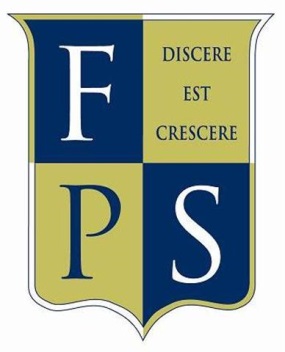 FULHAM PREP SCHOOLHEAD OF COMPUTING With responsibility for all aspects of Computing teaching in the Prep School, the Head of Computing reports to the Director of Studies and will:establish, review regularly and revise where necessary the Computing syllabus for each year group in line with, but not restricted by, the National Curriculumestablish and maintain files pertaining to the monitoring and assessment of all aspects of Computing teaching within the Schoolmeet regularly Department members:to establish common, progressive and detailed schemes of work for each year group.to monitor and to assess progress within each year group and of individuals.to ensure that common aims, objectives and standards are established.to communicate, where relevant, issues raised in Senior Management Team, Heads of Departments and Heads of Year meetings which affect the IT Department.to discuss and agree methodology in order to ensure that effective ways of learning are implementedto support them in the implementation of all aspects of their workestablish cross-curricula themes, where possible, in discussion with other HODsas subject teacher, to attend parents’ meetings to discuss children’s progressto participate fully and share in the work of curriculum development within the School, including meetings
preparing children for  computerised 11+ and 13+ examinations and Scholarship where relevant
attend Head of Department meetings as requested by the Director of Studies
monitoring and update pages on the school intranet on a regular basis
monitoring and updating Subject resources within School, within budget confines
submit the annual Department budget if requested by the Head/Director of Studiesobserve other member of staff within the IT departmentmentoring NQT staff if requested by Director of Studiesbe responsible for IT curriculum monitoring each termbe responsible for taking minutes of any formal department meetings
collating and updating subject Emergency File as and when necessary
co-ordinating a Subject Week in liaison with other department members as requested by the Head and Director of Studiesto aid staff with their CPD in computer-science related topics.This job description is current at the date shown, but, in consultation with you, may be changed by the Head to reflect or anticipate changes in the job commensurate with the grade and job title.The school operates its own pay scales and will offer salary commensurate with experience and the nature of this management role
Pension: The school will contribute up to a maximum of 5% of the employee’s gross salary which must be matched by an equal contribution form the employee into a personal pension plan.The school promotes CPD and actively encourages professional development
Fulham Senior School is committed to safeguarding and promoting the welfare of children and young people and expects all staff to share this commitment. For this reason an enhanced DBS check of successful applicants is always obligatory.